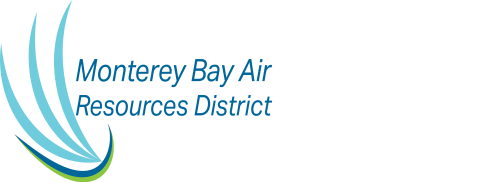 ANNUAL LEASED COOLING TOWER AND REFRIGERATION CONDENSEREQUIPMENT REPORTING FORMThis report shall be submitted by June 1st of each year and submitted electronically to reports@mbard.orgNote: 	Only leased equipment must be included on this form. This form does not apply to company owned equipment, as identified on the facility’s permit to operate.Manufacturer NameModel NumberRecirculation Rate (GPM)Trailer ID